LocationNCADD (White Plains, NY)PERSONAL INFORMATIONDATE: _____________________________________________________________________________LAST NAME: ____________________________      FIRST NAME: __________________________STREET ADDRESS: _______________________________________________________________CITY: _____________________________________________________________________________STATE: ___________________________________  ZIP CODE: ______________________________HOME PHONE:___________________________________________________________________CELL PHONE:  ___________________________________________________________________EMAIL ADDRESS: _________________________________________________________________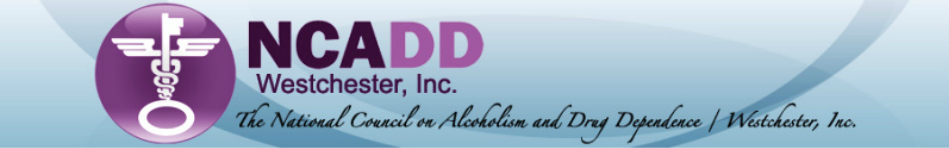 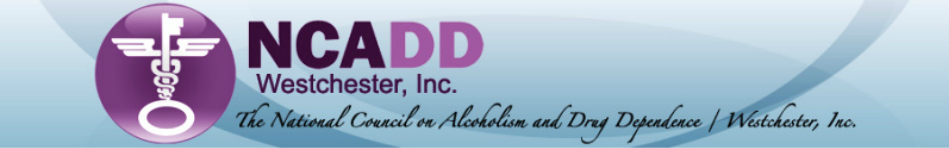 PAYMENT INFORMATIONRecovery Coach Training Fee:  $600    Visa_____________ MasterCard___________ Amex _______________	Card #:                 __________________________________________________________________3 Digit Code:        _________________________________________________________________ Exp. Date:           __________________________________________________________________Receipt of payment will be sent by e-mail. Thank you.